Our Onancock Marina Staff will be happy to answer any questions you may have regarding the Tangier Island Ferry.  Please be sure to read this list of Frequently Asked Questions & if you have any other questions, feel free to ask our staff.SEASON BEGINS - The ferry will start running on the following date:First weekend in May           SEASON ENDS - The ferry will suspend scheduled runs on the following date:First weekend in OctoberRESERVATIONS:We encourage you to make a reservation.  The Harbormaster Staff has brochures on-hand, with information on the Ferry.The Harbormaster Staff CANNOT make a reservation for you.Please contact Captain Mark Crocket or his wife Joyce @ (757) 891-2505HOW OFTEN DOES THE FERRY RUN BETWEEN ONANCOCK & TANGIER ISLAND:
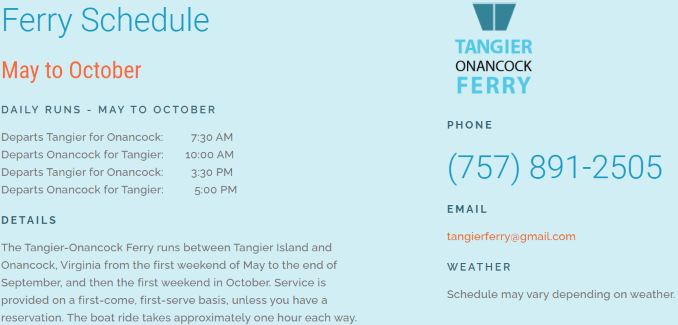 COST & HOW TO PAY:$25 round-trip overnight $30 round tripPayments are made to Captain Mark CrockettWe do not process payments through the Harbormaster OfficeWHERE DO WE MEET THE FERRY IN ONANCOCK:The Ferry will come into Onancock in Slip #11You DO NOT have to check-in at the Harbormaster Office, instead, please check-in with the Ferry Captain directly at slip #11.